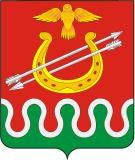 Администрация Боготольского районаКрасноярского краяПОСТАНОВЛЕНИЕг. Боготол«28» марта 2016 года								№ 90 -пО внесении изменений в постановление администрации Боготольского района от 22.06.2015 № 324-п «Об утверждении положения о порядке уведомительной регистрации коллективных договоров, соглашений и контроля за их выполнением»На основании решения Боготольского районного Совета депутатов от 11.12.2015 № 3-26 «Об утверждении структуры администрации Боготольского района Красноярского края», руководствуясь статьей 18 Устава Боготольского района Красноярского края ПОСТАНОВЛЯЮ:1. В постановление администрации Боготольского района 22.06.2015 № 324-п «Об утверждении положения о порядке уведомительной регистрации коллективных договоров, соглашений и контроля за их выполнением» внести следующие изменения:1.1. В преамбуле Постановления слова «статьей 28.2» заменить на слова «статьей 18».1.2. В Постановлении в пункте 3 слова «заместителя главы администрации» заменить словами «заместителя главы Боготольского района»;2. Постановление вступает в силу со дня его подписания.Глава Боготольского района							А.В. Белов